Dear [Your Name for your Dad],You came into my life when I was a mess. When I didn’t want anything to do with you. You were the enemy to me.Thank you for sticking with me dad. Thank you for not giving up on me. I love you.You stepped up when you didn’t have to. I was old enough to know better.But you were kind, compassionate, and took my pain on yourself. You made me better, because you made me want to be better.I’m alive because you saved my life. I didn’t know how to thank you then, so I’m trying to do it now. Thank you.Thank you for being a Dad to me even though I thought I didn’t want another one ever again. Thank you for seeing me through my grief, and for respecting it. Thank you for putting my needs above yours, for all the sacrifices you made so that I could have better chances.Thank you for teaching me how to treat the people I love. I’m a better person than I was, and it is all because of you.Your [Son/Daughter], [Your Name]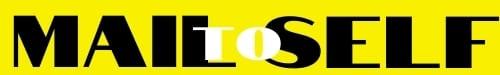 